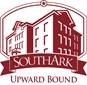 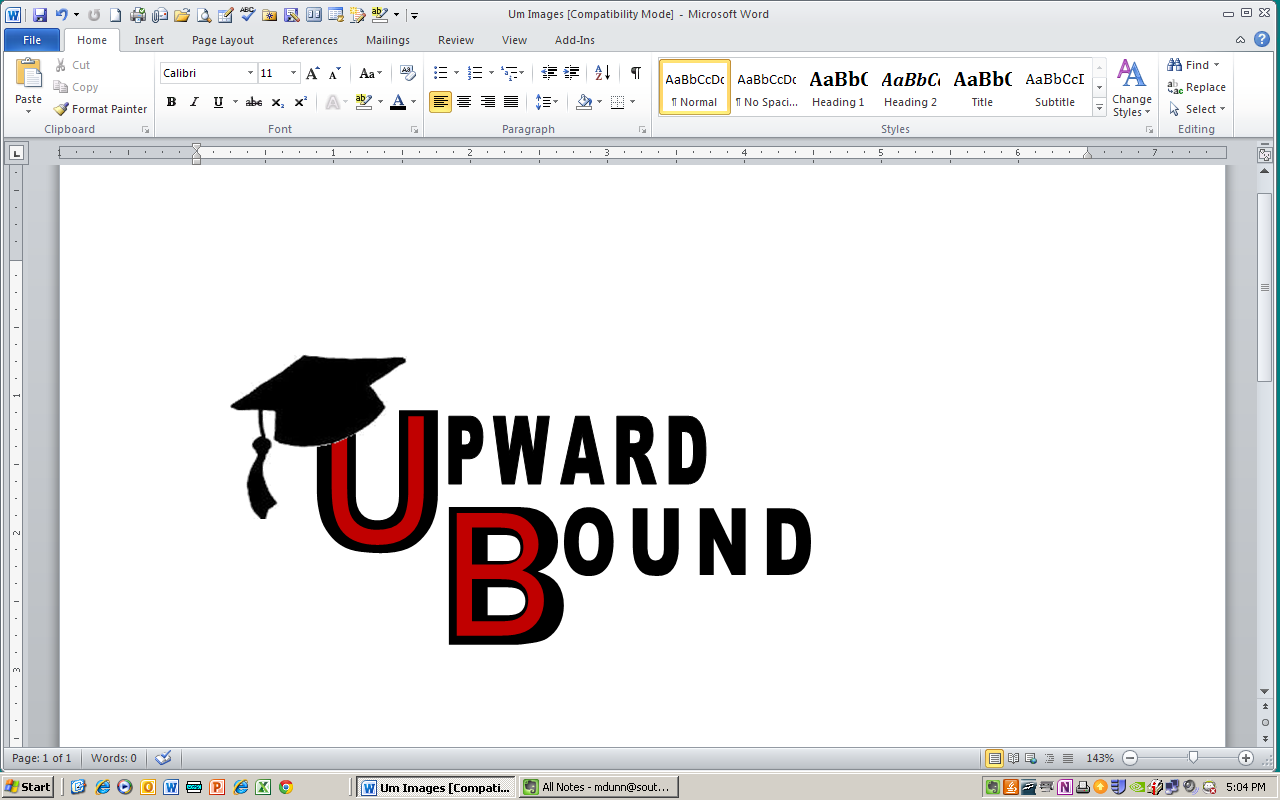 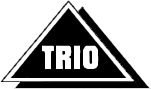 Application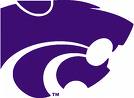 The following information describes the Upward Bound (UB) Program, explains what it does, who qualifies for it, the commitment participants must make, and how the selection process works.What is Upward Bound?  UB is a federally funded program, sponsored by the Department of Education.  The program targets, select, and help qualified students that have the desire and potential to succeed in college and reach their goals. ALL of the services and activities provided by UB are at NO COST to participants or their families.  The resources used are viewed as an investment in each student’s future.  The UB Program based at South Arkansas Community College (SouthArk) in El Dorado will work with sixty-three students selected from applicants at El Dorado High School.What does Upward Bound do?  The UB program assists selected participants in completing secondary school, enrolling in post-secondary school, and completing a bachelor’s degree by providing intense academic, career, personal, and financial advising.  It also provides academic instruction in literacy, mathematics, social science, and science, as well as tutorial services.  Additionally, it helps participants obtain college credit courses at SouthArk after their junior year of high school.Who Qualifies for Upward Bound?  Students selected for the UB program must meet family income guidelines as set forth by the federal government.  Additionally, neither parent may possess a four-year college degree.What Commitments do UB Participants Make?  UB participants must make a commitment to the program.  Meet eighteen (18) Saturdays during the academic year, students meet at SouthArk to work with academic instructors, prepare for ACT testing, travel to college campuses, and participate in other exciting social, recreational, and civic activities. Attend a six-week academic program during the summer on the SouthArk campus. As long as they meet the requirements of the program, participants remain in Upward Bound until graduation.  UB students receive a participation stipend based on consistent participation.Meet once monthly for Success Seminar presented by various guest speakers.How are Participants selected?  Family income and parental education. We interview qualified applicants and parents.  This is an informal and comfortable process, which takes about half an hour.  Afterwards we make final selections.  Please keep in mind that we only accept 63 students.If you have any additional questions, feel free to call Barbara Howell (870) 864-7100, Roy Williams (870) 864-8407or Martha Dunn (870) 864-8409 or contact your student’s guidance counselor.Instructions and InformationThe Student portion of the application must be completed by the student and the Parent/Guardian portion must be completed by the parent/guardian.  All sections of this application must be completed.What if I have Questions or need Help?  If you have questions or need help, please talk with your guidance counselor, call Barbara Howell (870) 864-7100, Roy Williams (870) 864-8407or Martha Dunn (870) 864-8409.  To complete your application, please provide only the information requested in the following Application Checklist. Turn the completed packet in to your guidance counselor. Application ChecklistThe following application checklist provides the sections of the application you and your parent(s)/guardian(s) must complete.
Return the Student/Parent(s) or Guardian(s) sections of the completed South Arkansas Community College Upward Bound Application Form to your counselor or to the Upward Bound Student Success Coach on your campus.Student/Parent(s) or Guardian(s) Section:Students and parent(s) or guardian(s) should provide all information in this section, which contains the following pages:	Student Information	Medical Information	Parent/Guardian Information Current Year W2 Form or Taxes	Information Release 	Essay/Autobiography 	Questionnaire 	Upward Bound Student Contract    English Teacher	Math Teacher   Science Teacher	Guidance Counselor This application includes a reference form for your English, Math, Science teachers, and guidance counselor to complete. You do not have to collect these forms.  They will be completed and returned to the Guidance Office.After we receive your completed application, we will review it.  If you qualify, we will mail you or call you to set up an interview with you and your parent(s) or guardian(s).  Once the interviews are completed, we will make final selections.  Regardless of whether or not you have been accepted you will receive a letter welcoming you to the program or explaining to you why you were not selected.Student InformationProvide the following information as requested.  Please print all written responses.  Circle or check other answers as appropriate.  If you have questions about completing the application, please contact your guidance counselor or the Student Success Coach on your campus.Name:	 ___________________________________________________________ 	Social Security No: ______-_____-_______	    Last			         First			Middle		       (Required)What is your preferred name? ___________________________________________________________________________________Address:	___________________________________	          Phone:  (_____) _____ __________	D.O.B. _____/_____/___________City:	___________________________________________________	 State:	_______________	Zip: __________Elementary School: _____________________________________  Middle School:  ________________________________________Junior High School: _____________________________________  High School: __________________________________________Did you repeat a grade?   Yes (If yes which grade?) _____  No 	In what grade are you currently?  _____Gender:   ___ Male    ___Female	   		T-Shirt Size ____					Ethnic Origin:	___ African American/BlackAre you:    ___ a U.S. citizen								___ Asian	    ___ an eligible non-citizen (please attach a					___ Caucasian	           copy of your immigration documentation)					___ Hispanic/Latin American	    ___ Other ____________________________					___ Native AmericanWhat is the primary language(s) spoken in your home?   	___ English 	___ English/Spanish   ___Other:  _______________How did you hear about this program? ___ Guidance Counselor   ___ Teacher   ___ UB STAFF  ___ Other  ____________________What do you plan to do after you graduate high school? (Check all that apply)___ Attend a four-year college				___ Attend a community college for a one or two year degree___ Enroll in a technical college program			___ Enlist in the military___ Get a job						___ Attend a trade school___ Other (Please Specify) ___________________________In what areas can Upward Bound help you? (Use numbers and rank all the following that apply to you in order of importance with 1 being the most important and 14 being the least important).___ Manage my time		___ Improve my grades		___ Prepare for tests___ Choose a career		___ Build my self-esteem		___ Explore ways to pay for college___ Visit new places		___ Meet new people		___ Learn about college options___ Develop new interests		___ Learn about other cultures	___ Study skills___ Visit college campuses	___ Other _____________________What courses have you taken or are you currently taking? (Check all that apply)___ Algebra I			___ Algebra AB			___ Biology___ Algebra II			___ Algebra CD			___ Chemistry___ Geometry			___ Integrated Algebra		___ Pre AP or AP classes (List course name)___ Geometry Investigation	___ Physical Science		__________________________________What obstacles or difficulties, if any, do you face that may affect your educational and career plans?   __________________________ ______________________________________________________________________________________________________________________________________________________________________________________________________________________MEDICAL HISTORY & CONSENT FOR TREATMENT & TRAVELStudent’s Name__________________________________________	Date of Birth____________________________Address___________________________State____Zip___________Parent/Guardian_____________________________A.M. Phone #_________________________________	P.M. Phone#_________________________________________IN CASE OF EMERGENCY, if parent cannot be reached, name of person to notify or to whom we can release student:Name_________________________________ A.M. Phone#__________________ P.M. Phone#____________________UNDER NO CIRCUMSTANCES SHOULD STUDENT BE RELEASED TO:________________________________CIRCLE BELOW ALL OF STUDENT’S PRESENT OR PAST ILLNESSES/CONDITIONS:ALLERGIES:  Bee/wasp stings___   drugs________ foods (specify)_________________ other (specify) _____________Recently exposed to contagious disease:     Yes____	No____ If yes, which?_________________________________Are you currently receiving therapy?  Yes____ No____ If yes, which one:____ physical  ____ mental   ____rehabilitation Has student been hospitalized within the past 5 years? Yes____  No____.Describe physical conditions requiring restrictions for participating in camp programs: ______________________________________________________________________________________________________________________________Is student currently being treated by a physician for an existing illness or condition?  Yes______ No_______  If yes, explainName of student’s physician or healthcare provider:_______________________________________________________Address:____________________________________________________________Phone #:_______________________Is student covered by health insurance?  Yes____ No____Policy type:______________________________    Insurance Company :______________________________	Policy #:________________________________    Exp. Date: ________________________________________*If the student is covered by TEA, Social Security, or S.S.I., please attach a copy of the medical card to this form.Family’s physician_______________________________________________________ Phone#:____________________Parent’s physician_______________________________________________________  Phone#: ____________________Parent’s Insurance Company_______________________________________________ Member#: __________________Insurance Company’s address______________________________________________ Phone#:_____________________Medical ReleaseI hereby authorize the UPWARD BOUND Program to provide emergency medical and dental services for my child______________________________________________.I will not in any way hold South Arkansas Community College or the Upward Bound Program responsible for any treatment or medication deemed necessary for medical or dental services.PARENT/GUARDIAN SIGNATURE_______________________________________________________________________Print Parent/Guardian name___________________________________________		Date______________________Parent(s)/Guardian(s) InformationThis section must be completed by the student’s parent(s)/guardian(s).  If you have questions or would like assistance with the application, please call Barbara Howell (870) 864-7100, Roy Williams (870) 864-8407or Martha Dunn (870) 864-8409.Father/Male Guardian 							Mother/Female Guardian _________________________________________________		   ________________________________________________Last		        First		           Middle Initial			    Last		        First		           Middle InitialHighest Education Level Completed:   					Highest Education Level Completed:   ___ Elementary School (K-8)						___ Elementary School (K-8)___ High School (9-12)							___ High School (9-12)___ Associate’s Degree							___ Associate’s Degree___ Bachelor’s Degree or beyond						___ Bachelor’s Degree or beyondMarital Status: ___ Married   ___ Divorced   ___ Separated   ___Unmarried   ___ Widowed   ___ Other   ______________________Student’s Primary Residence:   _____________________________________________________________________________                      Parent(s)/Guardian(s) Name(s)Occupation/Work Phone Number/Taxable Income:If parents are separated, this section should be completed by the parent with whom the student lives, or by the parent/guardian providing at least 50% of student’s financial support.  You must fill in all blanks.Parent’s/Guardian’s Occupation:	 Male:  ___________________________ Female:   _____________________________Parent’s/Guardian’s Work Phone Number:	 Male:  (___) _________________	Female:   (___) _____________Parent’s working number of hours per week ____ More than one job? ____    Where? ______________Parent’s/Guardian’s taxable income (see line 43 of 2018 Form 1040, line 27 of 2018 1040A or line 6 of 2019 1040EZ) _________________  If income was $0, please explain.  _______________________________________________________Number of People in Household:	Adults _____	Children _____(Effective January 11, 2019 until further notice)I certify by signing below that the above information is correct and that any false or misleading information may result in disqualification of the applicant.Parent/Guardian Signature _______________________________________________________	        Date: _____/_____/________Parent/Guardian Signature _______________________________________________________	        Date: _____/_____/________ConfidentialityAll information provided is confidential and view by South Arkansas Community College Upward Bound Program Staff.  All information provided in this section is protected by the Privacy Act and is not specifically reported to the federal government or the U.S. Department of Education. However, the Department of Education does have the authority to gather general statistical data about program participants in order to improve and measure the success of the Upward Bound Program.Information ReleasePlease print your first name, middle initial, and last name where indicated in the following release statement.  Afterwards, both student and parent(s) or guardian(s) must sign and date this request.I (First Name) _____________________ (Middle Initial) ____ (Last Name) _____________________________ authorize South Arkansas Community College Upward Bound Program and El Dorado High School to release and/or receive copies of my son’s/daughter’s/ward’s academic records, including, but not limited to transcripts, grade reports, test scores, evaluations, attendance and medical records, disciplinary actions, and other records necessary to for participation in the program. This information may be used for any federal reports of the Upward Bound program. These records will remain confidential and will only be used by the Upward Bound staff. This release is to be effective throughout my high school and college career, and will end upon college graduation or termination from the Upward Bound program.Student Signature___________________________________________________ Date: _____/_____/________Parent/Guardian Signature ___________________________________________	 Date: _____/_____/________Parent/Guardian Signature ___________________________________________	 Date: _____/_____/________Parental Release for Student Travel and Photo ReleaseI authorize the Upward Bound Program to provide transportation for my child___________________________ to program activities.  I hereby release the Upward Bound Program and South Arkansas Community College from any responsibility for any criminal act of malice, vandalism, theft, or any other unlawful behavior during trips sponsored by the Upward Bound Program.The South Arkansas Community College Upward Bound has my permission to use my or my child’s photograph publically to promote the South Arkansas Community College Upward Bound. I understand that the images may be used in print publications, online publications, presentations, websites, and social media. I also understand that no royalty, fee or other compensation shall become payable to me by reason of such use.Parent/Guardian Signature____________________________________________	       Date_________________________        A FEDERALLY FUNDED PROGRAMTRIO programs, funded under TITLE IV of the HigherEducation Act of 1965, helps students overcome social,academic and cultural barriers to higher education.Essay/AutobiographyPlease write a short autobiographical essay of your life history.  The information you include here is confidential and is essential in consideration for selection in the Upward Bound Program.  If you require additional space you may write on the back of this page or attach an additional sheet of paper.  Be concise and include the following information.Family, people or events that have had a significant impact on your lifePersonal goals, hopes and dreamsCareer interestsWhy you want to be a part of the Upward Bound ProgramSchool Activities, hobbies, likes, dislikes and anything else that will help us to get to know you better______________________________________________________________________________________________________________________________________________________________________________________________________________________________________________________________________________________________________________________________________________________________________________________________________________________________________________________________________________________________________________________________________________________________________________________________________________________________________________________________________________________________________________________________________________________________________________________________________________________________________________________________________________________________________________________________________________________________________________________________________________________________________________________________________________________________________________________________________________________________________________________________________________________________________________________________________________________________________________________________________________________________________________________________________________________________________________________________________________________________________________________________________________________________________________________________________________________________________________________________________________________________________________________________________________________________________________QuestionnaireName four friends whom you most admire and why.__________________________________  Why?__________________________________________________________________________________________________________________________________________________________________  Why?__________________________________________________________________________________________________________________________________________________________________  Why?__________________________________________________________________________________________________________________________________________________________________  Why?________________________________________________________________________________________________________________________________Identify two places in Arkansas you would like to visit._______________________________________________________________________________________________________________________________________________________________________Identify two places in the United States you would like to visit.________________________________________________________________________________________________________________________________________________________________________Identify two places in other countries you would like to visit.________________________________________________________________________________________________________________________________________________________________________UPWARD BOUND STUDENT CONTRACTI agree to achieve and maintain a 2.5 Grade Point AverageI agree to contact Upward Bound if there is a change in my class schedule, my home address or phone number, and/or if my family plans to move from the target area.I agree to seek help with academic or personal problems if needed.I agree to attend school regularly and not miss more than 8 days of school per semester.I agree to participate in tutoring sessions as needed and/or recommended by my counselor or teacher.I agree to achieve my goals that have been set up with the help of UPWARD BOUND.I agree to take advantage of special UPWARD BOUND activities, like the Saturday Academy, Summer Scholars Academy, UB Success Seminars, career fairs, college visits, financial aid workshops, and other activities the staff implement.I agree to enroll in a postsecondary educational institution upon graduation from high school.Student Signature______________________________________ Date______________________		English Teacher ReferenceStudent Name _______________________________________________________________________________________________School ________________________________________________ Grade ________ Course _________________________________Teacher Name _______________________________________________________________________________________________Teacher: The applicant above has applied to the SouthArk Upward Bound Program. Please answer the following questions and evaluate this student as objectively as possible. All information is confidential.  If you have questions, please call Barbara Howell (870) 864-7100, Roy Williams (870) 864-8407or Martha Dunn (870) 864-8409. Thank you for your assistance.Important:  After completion, please return this form to the school guidance counselor as soon as possible.  Do not return to the student.  Yes	No___	___	1.   Do you feel that this student had/has an adequate background for this class?___	___	2.   Did/Does this student ask for additional help?___	___	3.   Did/Does this student take adequate notes?___	___	4.   Did/Does this student have a positive attitude in this class?___	___	5.   Did/Does this student complete and turn in homework assignments consistently?___	___	6.   Do you feel that this student knows how to study?___	___	7.   Did/Does this student demonstrate punctuality?___	___	8.   Did/Does this student cooperate with school officials?___	___	9.   Has this student expressed an interest in post-secondary education?___	___	10.  Do you feel that this student has acceptable social skills?___	___	11.  Do you feel that this student has a need for more cultural awareness?___	___	12.  To the best of your knowledge, does this student have any illegal habits?        (for example, underage tobacco use, alcohol, drugs, etc.)___	___	13.  Do you feel that this student has the potential to succeed in college?___	___	14.  Do you feel that this student interacts well with his/her peers?What services would you recommend for this student to prepare him/her for high school and/or college?____________________________________________________________________________________________________________________________________________________________________________________		16.  How would you rank this student on a 1- 10 scale, with 10 being the highest?   _________         (Please make comments as needed.  If you require additional space you may write on the back of this page)____________________________________________________________________________________________________________________________________________________________________________________Teacher Signature ______________________________________________________________	         Date: _____/_____/________Math Teacher ReferenceStudent Name _______________________________________________________________________________________________School ________________________________________________ Grade ________ Course _________________________________Teacher Name _______________________________________________________________________________________________Teacher: The applicant above has applied to the SouthArk Upward Bound Program. Please answer the following questions and evaluate this student as objectively as possible. All information is confidential.  If you have questions, please call Barbara Howell (870) 864-7100, Roy Williams (870) 864-8407or Martha Dunn (870) 864-8409. Thank you for your assistance.Important:  After completion, please return this form to the school guidance counselor as soon as possible.  Do not return to the student.  Yes	No___	___	1.   Do you feel that this student had/has an adequate background for this class?___	___	2.   Did/Does this student ask for additional help?___	___	3.   Did/Does this student take adequate notes?___	___	4.   Did/Does this student have a positive attitude in this class?___	___	5.   Did/Does this student complete and turn in homework assignments consistently?___	___	6.   Do you feel that this student knows how to study?___	___	7.   Did/Does this student demonstrate punctuality?___	___	8.   Did/Does this student cooperate with school officials?___	___	9.   Has this student expressed an interest in post-secondary education?___	___	10.  Do you feel that this student has acceptable social skills?___	___	11.  Do you feel that this student has a need for more cultural awareness?___	___	12.  To the best of your knowledge, does this student have any illegal habits?        (for example, underage tobacco use, alcohol, drugs, etc.)___	___	13.  Do you feel that this student has the potential to succeed in college?___	___	14.  Do you feel that this student interacts well with his/her peers?What services would you recommend for this student to prepare him/her for high school and/or college?____________________________________________________________________________________________________________________________________________________________________________________		16.  How would you rank this student on a 1- 10 scale, with 10 being the highest?      __________         (Please make comments as needed.  If you require additional space you may write on the back of this page)____________________________________________________________________________________________________________________________________________________________________________________Teacher Signature ______________________________________________________________	         Date: _____/_____/________Science Teacher ReferenceStudent Name _______________________________________________________________________________________________School ________________________________________________ Grade ________ Course _________________________________Teacher Name _______________________________________________________________________________________________Teacher: The applicant above has applied to the SouthArk Upward Bound Program. Please answer the following questions and evaluate this student as objectively as possible. All information is confidential.  If you have questions, please call Barbara Howell (870) 864-7100, Roy Williams (870) 864-8407or Martha Dunn (870) 864-8409. Thank you for your assistance.Important:  After completion, please return this form to the school guidance counselor as soon as possible.  Do not return to the student.  Yes	No___	___	1.   Do you feel that this student had/has an adequate background for this class?___	___	2.   Did/Does this student ask for additional help?___	___	3.   Did/Does this student take adequate notes?___	___	4.   Did/Does this student have a positive attitude in this class?___	___	5.   Did/Does this student complete and turn in homework assignments consistently?___	___	6.   Do you feel that this student knows how to study?___	___	7.   Did/Does this student demonstrate punctuality?___	___	8.   Did/Does this student cooperate with school officials?___	___	9.   Has this student expressed an interest in post-secondary education?___	___	10.  Do you feel that this student has acceptable social skills?___	___	11.  Do you feel that this student has a need for more cultural awareness?___	___	12.  To the best of your knowledge, does this student have any illegal habits?        (for example, underage tobacco use, alcohol, drugs, etc.)___	___	13.  Do you feel that this student has the potential to succeed in college?___	___	14.  Do you feel that this student interacts well with his/her peers?What services would you recommend for this student to prepare him/her for high school and/or college?____________________________________________________________________________________________________________________________________________________________________________________		16.  How would you rank this student on a 1- 10 scale, with 10 being the highest?  )     __________         (Please make comments as needed.  If you require additional space you may write on the back of this page)____________________________________________________________________________________________________________________________________________________________________________________Teacher Signature ______________________________________________________________	         Date: _____/_____/________Guidance CounselorSTUDENT RATING SCALE(To be completed by Counselor) STUDENT RATING SCALE(To be completed by Counselor)Student’s Name__________________________________	Grade______	School _________________________ACADEMIC DATACurrent GPA_________	Cumulative GPA_________	Total Number of units_________TEST DATA:Please provide copies of:   ACT ASPIRE and any other current test data that would assist the Upward Bound staff in developing an appropriate individual instruction plan.COUNSELOR OBSERVATIONS:Keeping in mind the Upward Bound goal, which is to generate the skills and motivations essential to achieving success in postsecondary education, please respond to the following:Please assess this student’s ability to follow rules and regulations (please identify significant disciplinary problems       encountered)______________________________________________________________________________________       _________________________________________________________________________________________________       _________________________________________________________________________________________________       _________________________________________________________________________________________________Would you classify this student as:        At risk	           ____Yes ____No	If yes, please explain_______________________________________________					________________________________________________________________					________________________________________________________________					________________________________________________________________                   Gifted and talented   ____Yes ____No	Please identify areas________________________________________________						________________________________________________________________						________________________________________________________________						________________________________________________________________	       Learning Disabled    ____Yes ____No	If yes, please define disability/disabilities and indicate the extent_____________						________________________________________________________________						________________________________________________________________						________________________________________________________________In what way can Upward Bound best address this student needs? _________________________________________________________________________________________________________						________________________________________________________________						________________________________________________________________Relate this student’s potential for success in secondary education_____________________________________________                      _________________________________________________________________________________________________	        ________________________________________________________________________________________________                      ___________________________________________				_______	_____________________                                                              Counselor’s Signature								DateNOTE:  PLEASE ATTACH A COPY OF CURRENT TRANSCRIPT.AsthmaEyeglasses SleepwalkingSwimmer’s/Abscessed earMumpsConvulsionsContactsBed wettingFrequent coldsFrequent sore throatTuberculosisChicken PoxHeart troubleKidney troublePolioDiabetesMeaslesBronchitisSinusitisRheumatic feverOf the above, these are current or recurring:__________________________________________________________Please list all current medication? ______________________________________________________________________Of the above, these are current or recurring:__________________________________________________________Please list all current medication? ______________________________________________________________________Of the above, these are current or recurring:__________________________________________________________Please list all current medication? ______________________________________________________________________Of the above, these are current or recurring:__________________________________________________________Please list all current medication? ______________________________________________________________________Of the above, these are current or recurring:__________________________________________________________Please list all current medication? ______________________________________________________________________Size of Family Unit48 Contiguous States, D.C., and Outlying JurisdictionsAlaskaHawaii1$18,735$23,400$21,5702$25,365$31,695$29,1903$31,995$39,990$36,8104$38,625$48,285$44,4305$45,255$56,580$52,0506$51,885$64,875$59,6707$58,515$73,170$67,2908$65,145$81,465$74,910